Klassenstufe  1 - 4Thema: Fantasietiere aus verschiedenen MaterialienThema: Fantasietiere aus verschiedenen MaterialienZeit: 45min + XZeit: 45min + XBildungsplan-bezugInhaltsbezogene Kompetenz: 3.1.3 Kinder werken (2)Prozessbezogene Kompetenz: 2.2 Welt erkunden und verstehen (4)2.5 Reflektieren und sich positionieren (4)Prozessbezogene Kompetenz: 2.2 Welt erkunden und verstehen (4)2.5 Reflektieren und sich positionieren (4)Prozessbezogene Kompetenz: 2.2 Welt erkunden und verstehen (4)2.5 Reflektieren und sich positionieren (4)VorüberlegungTechnik: Drahtbearbeitung, Holz-Drahtverbindungen schaffenRaumvoraussetzungen: keineMaterial: Draht ca. 1mm, Zweige, Abfallholz / Reststücke, Kronkorken, Korken, Kastanien, Farben…Werkzeug: Flachzange, Beißzange, Handbohrer, Pinsel, Hammer, Nägel, SchutzbrilleTipp: Bindedraht auf Rolle verwenden. Erst nach Beenden des Arbeitsvorganges den Draht von der Rolle trennen, damit die Verletzungsgefahr durch Drahtenden vermieden wird.Jedes Kind braucht daher eine eigene BindedrahtrolleTechnik: Drahtbearbeitung, Holz-Drahtverbindungen schaffenRaumvoraussetzungen: keineMaterial: Draht ca. 1mm, Zweige, Abfallholz / Reststücke, Kronkorken, Korken, Kastanien, Farben…Werkzeug: Flachzange, Beißzange, Handbohrer, Pinsel, Hammer, Nägel, SchutzbrilleTipp: Bindedraht auf Rolle verwenden. Erst nach Beenden des Arbeitsvorganges den Draht von der Rolle trennen, damit die Verletzungsgefahr durch Drahtenden vermieden wird.Jedes Kind braucht daher eine eigene BindedrahtrolleTechnik: Drahtbearbeitung, Holz-Drahtverbindungen schaffenRaumvoraussetzungen: keineMaterial: Draht ca. 1mm, Zweige, Abfallholz / Reststücke, Kronkorken, Korken, Kastanien, Farben…Werkzeug: Flachzange, Beißzange, Handbohrer, Pinsel, Hammer, Nägel, SchutzbrilleTipp: Bindedraht auf Rolle verwenden. Erst nach Beenden des Arbeitsvorganges den Draht von der Rolle trennen, damit die Verletzungsgefahr durch Drahtenden vermieden wird.Jedes Kind braucht daher eine eigene BindedrahtrolleTechnik: Drahtbearbeitung, Holz-Drahtverbindungen schaffenRaumvoraussetzungen: keineMaterial: Draht ca. 1mm, Zweige, Abfallholz / Reststücke, Kronkorken, Korken, Kastanien, Farben…Werkzeug: Flachzange, Beißzange, Handbohrer, Pinsel, Hammer, Nägel, SchutzbrilleTipp: Bindedraht auf Rolle verwenden. Erst nach Beenden des Arbeitsvorganges den Draht von der Rolle trennen, damit die Verletzungsgefahr durch Drahtenden vermieden wird.Jedes Kind braucht daher eine eigene BindedrahtrolleAblaufBelehrung und Erklärung im Umgang mit dem Material und den Werkzeugen, Organisation der ArbeitstischeFiguren / Tiere erstellenStabile Verbindungen mit Draht und Materialien ausprobieren (Kreuzwicklung)Figuren und Tiere mit Materialien verfeinern, bemalen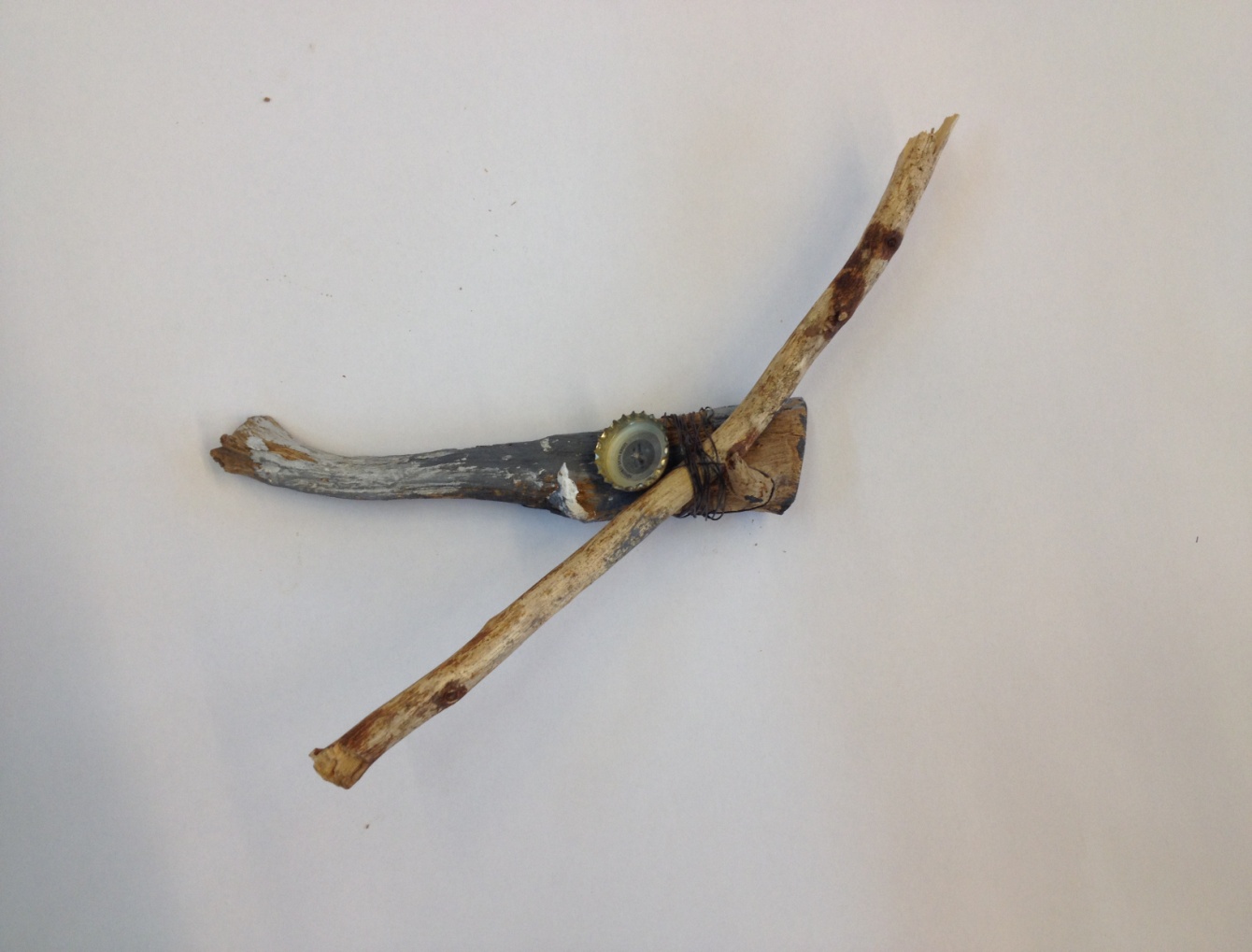 Der ElefantBelehrung und Erklärung im Umgang mit dem Material und den Werkzeugen, Organisation der ArbeitstischeFiguren / Tiere erstellenStabile Verbindungen mit Draht und Materialien ausprobieren (Kreuzwicklung)Figuren und Tiere mit Materialien verfeinern, bemalenDer ElefantBelehrung und Erklärung im Umgang mit dem Material und den Werkzeugen, Organisation der ArbeitstischeFiguren / Tiere erstellenStabile Verbindungen mit Draht und Materialien ausprobieren (Kreuzwicklung)Figuren und Tiere mit Materialien verfeinern, bemalenDer ElefantDenkanstöße / Anregung / BeispieleAblaufBelehrung und Erklärung im Umgang mit dem Material und den Werkzeugen, Organisation der ArbeitstischeFiguren / Tiere erstellenStabile Verbindungen mit Draht und Materialien ausprobieren (Kreuzwicklung)Figuren und Tiere mit Materialien verfeinern, bemalenDer ElefantBelehrung und Erklärung im Umgang mit dem Material und den Werkzeugen, Organisation der ArbeitstischeFiguren / Tiere erstellenStabile Verbindungen mit Draht und Materialien ausprobieren (Kreuzwicklung)Figuren und Tiere mit Materialien verfeinern, bemalenDer ElefantBelehrung und Erklärung im Umgang mit dem Material und den Werkzeugen, Organisation der ArbeitstischeFiguren / Tiere erstellenStabile Verbindungen mit Draht und Materialien ausprobieren (Kreuzwicklung)Figuren und Tiere mit Materialien verfeinern, bemalenDer ElefantWelche Sicherheitshinweise müssen die Kinder beachten?Belehrung im Umgang mit Draht und Werkzeug(Klassenbucheintrag über Belehrung)Arbeitstische für Farben, Sammlungen, MaterialtischeArbeitstisch/Arbeitsunterlage (Holzplatte) für Hämmer und NägelAuf welchen Unterlagen / Plattformen lassen sich die Figuren arrangieren? 